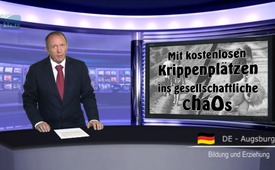 С бесплатными детскими яслями в общественный хаос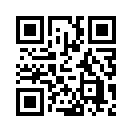 С бесплатными детскими яслями в общественный хаос
Через введение бесплатных ясель в Берлине планируется обеспечить ещё больше детей в возрасте от одного года и старше государственной заботой. 

чем больше времени малыши до 3-ёх лет проводят в подобных учреждениях, тем они потом сильнее проявляют агрессивное поведение, как, например: ссоры, драки, повреждение имущества, хвастовство, ложь, издевательство, подлость, непослушание и частый крик.С бесплатными детскими яслями в общественный хаос
Через введение бесплатных ясель в Берлине планируется обеспечить ещё больше детей в возрасте от одного года и старше государственной заботой. Это решение было принято правительственной коалицией Берлина, состоящей из представителей партий СПД и ХДС, в конце 2015 года. Ранний отрыв малышей от их родителей по-прежнему преподносится как ценное воспитательное мероприятие. Однако, психолог и преподаватель Др. Альберт Вунш ещё в 2014 году сказал в интервью газете «Die freie Welt»: «Попечительство в детских яслях ограничивает развитие детей и их способность преодолевать конфликты». Авторитетные исследования в конце 90-ых годов показали, что большинство малышей в возрасте до 3 лет страдают в значительной степени от хронического стресса, что оказывает существенное негативное влияние на развитие мозга малышей. Известный Национальный институт детского здоровья и развития в одной из обширных исследований уже в начале 90-ых годов определил: чем больше времени малыши до 3-ёх лет проводят в подобных учреждениях, тем они потом сильнее проявляют агрессивное поведение, как, например: ссоры, драки, повреждение имущества, хвастовство, ложь, издевательство, подлость, непослушание и частый крик. Так как политики и пресса уже годы игнорируют и замалчивают известную опасность слишком раннего попечительства посторонними, бесплатные детские ясли выявляются как очередной фактор для дальнейшей дестабилизации семьи и всего общества. До свидания.от ahИсточники:www.freiewelt.net/interview/krippenbetreuung-sorgt-bei-kindern-fuer-stoerungen10044174
www.kita.de/news/kita-besuch-in-berlin-ab-2018-kostenlos
Dr. med. Dorothea Böhm: Vortrag „Mutter–Kind Beziehung in den ersten Lebensjahren“, Compact Konferenz Leipzig, 23.11.2013Может быть вас тоже интересует:---Kla.TV – Другие новости ... свободные – независимые – без цензуры ...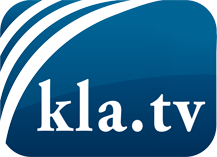 О чем СМИ не должны молчать ...Мало слышанное от народа, для народа...регулярные новости на www.kla.tv/ruОставайтесь с нами!Бесплатную рассылку новостей по электронной почте
Вы можете получить по ссылке www.kla.tv/abo-ruИнструкция по безопасности:Несогласные голоса, к сожалению, все снова подвергаются цензуре и подавлению. До тех пор, пока мы не будем сообщать в соответствии с интересами и идеологией системной прессы, мы всегда должны ожидать, что будут искать предлоги, чтобы заблокировать или навредить Kla.TV.Поэтому объединитесь сегодня в сеть независимо от интернета!
Нажмите здесь: www.kla.tv/vernetzung&lang=ruЛицензия:    Creative Commons License с указанием названия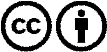 Распространение и переработка желательно с указанием названия! При этом материал не может быть представлен вне контекста. Учреждения, финансируемые за счет государственных средств, не могут пользоваться ими без консультации. Нарушения могут преследоваться по закону.